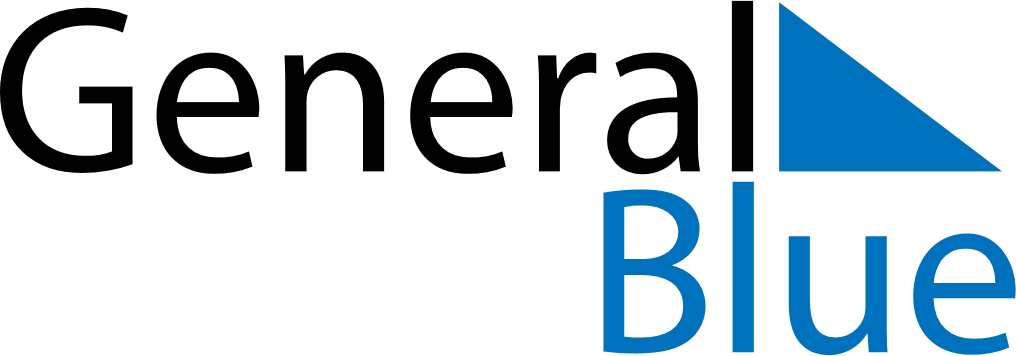 2023 - Q2Hungary2023 - Q2Hungary2023 - Q2Hungary2023 - Q2Hungary2023 - Q2Hungary2023 - Q2Hungary April 2023 April 2023 April 2023MondayTuesdayTuesdayWednesdayThursdayFridaySaturdaySunday1234456789101111121314151617181819202122232425252627282930 May 2023 May 2023 May 2023MondayTuesdayTuesdayWednesdayThursdayFridaySaturdaySunday1223456789910111213141516161718192021222323242526272829303031 June 2023 June 2023 June 2023MondayTuesdayTuesdayWednesdayThursdayFridaySaturdaySunday1234566789101112131314151617181920202122232425262727282930Apr 9: Easter SundayJun 19: Day of the Independent HungaryApr 10: Easter MondayApr 16: Memorial Day for the Victims of the HolocaustMay 1: Labour DayMay 7: Mother’s DayMay 21: National Defense DayMay 28: PentecostMay 29: Whit MondayJun 4: Day of National Unity